                                                                  Глоссарий                                                            учебной практики                                                        1 курса факультета Миф           «Волгоградского государственного социально – педагогического университета»              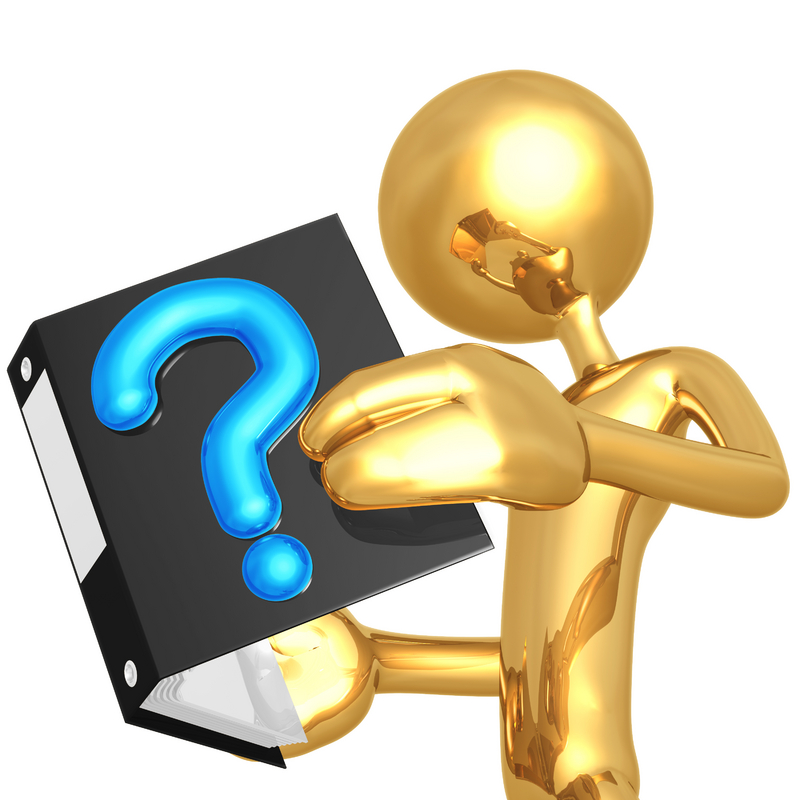 